В истории любого государства и народа есть исторические события величайшего национального значения, которые, как легенда, переходят в памяти народа от поколения к поколению на века, сохраняя при этом свое величие и национальную гордость.Всемирно-историческим событием для нашего государства и народов, населяющих нашу Родину, является победа над фашистской Германией, 75 годовщина которой будет отмечаться 9 мая 2020 года. С каждым годом все меньше остается живых свидетелей тех событий и важно сохранить память о героях боев и тружениках тыла в сердцах молодого поколения.Один из важных путей проведения содержательной, творческой и интересной работы со школьниками – это тематические субботы. В воспитательной работе по истории заложены широкие возможности формирования интереса к предмету, развития познавательной деятельности, расширения кругозора обучающихся.1 февраля 2020 года  в МОБУ СОШ №1 прошла встреча выпускников. Традиционная встреча прошла в новом формате. Четырем командам, состоящих из учащихся 9-, 10-х, 11-х  классов и выпускников было предложено поучаствовать на квиз-плизе по Великой Отечественной войне. Квиз состоял из трех раундов: 1-интеллектуальный, 2- иллюстрационный и 3-й музыкальный.  Содержание вопросов требовало от участников знания имен, понятий, дат, умения устанавливать связь между историческими явлениями, соотносить известные факты с неизвестными, делать выводы.Целью проведенного мероприятия было: закрепить, совершенствовать, углубить знания по истории Великой Отечественной войны, побуждать участников квиза к поиску новых знаний, к расширению своего кругозора, развивать память, быстроту реакции, умение работать в команде, содействовать формированию у участников уважения к историческому прошлому своего народа на примере подвигов, совершённых в годы Великой Отечественной войны, воспитание у молодежи чувства патриотизма и любви к Родине; формировать активную жизненную позицию; положительное отношение к знаниям.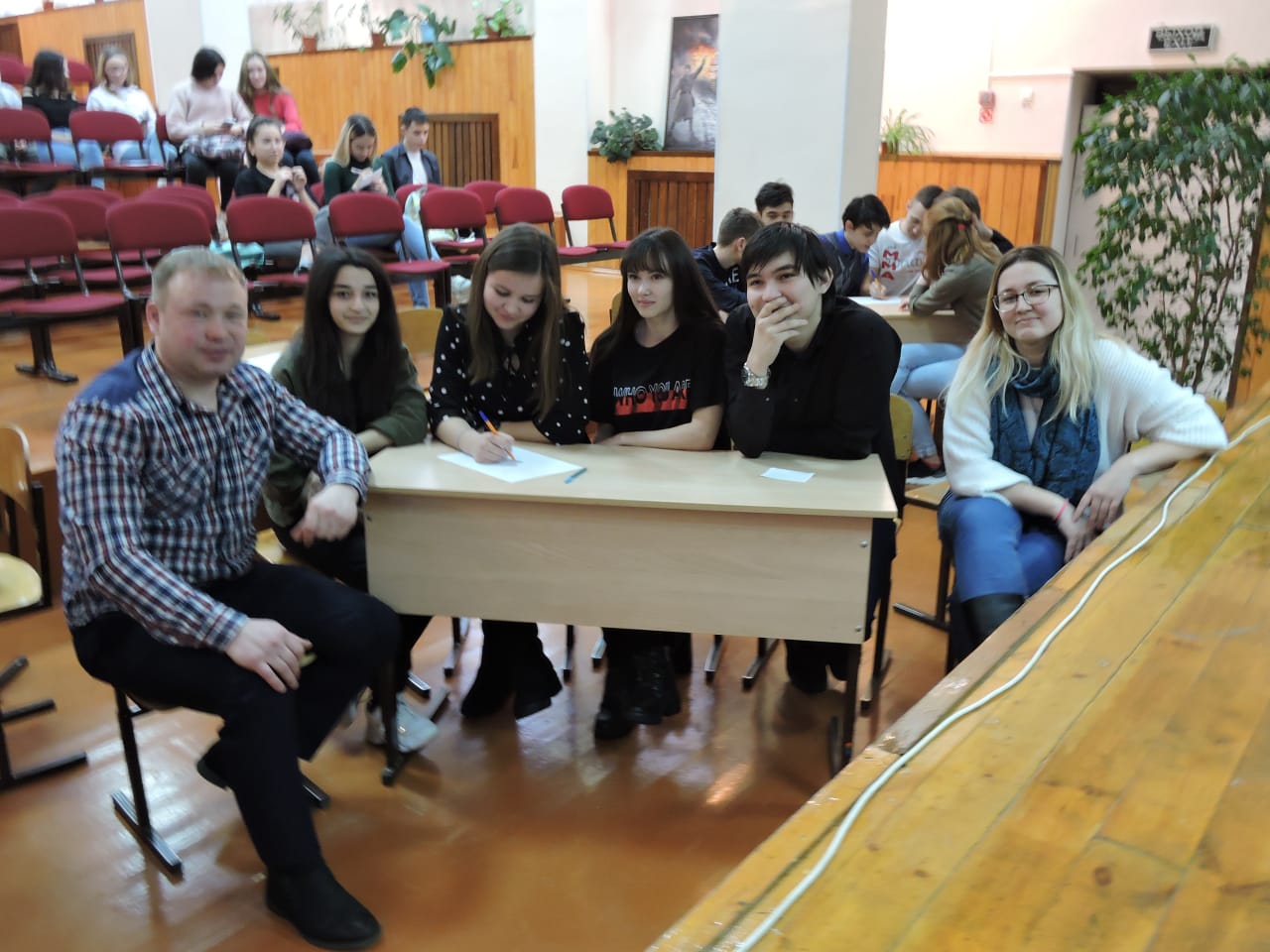 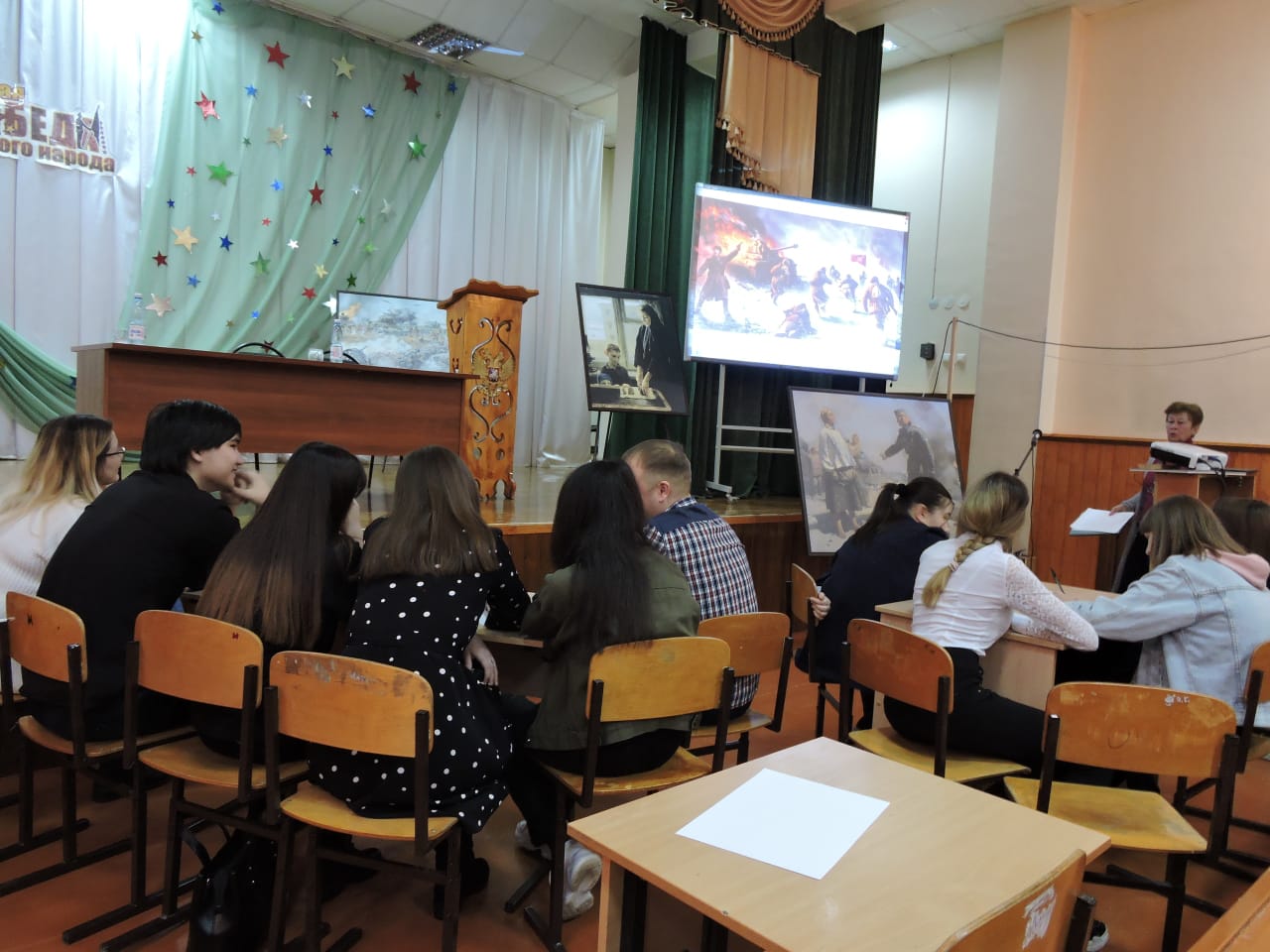 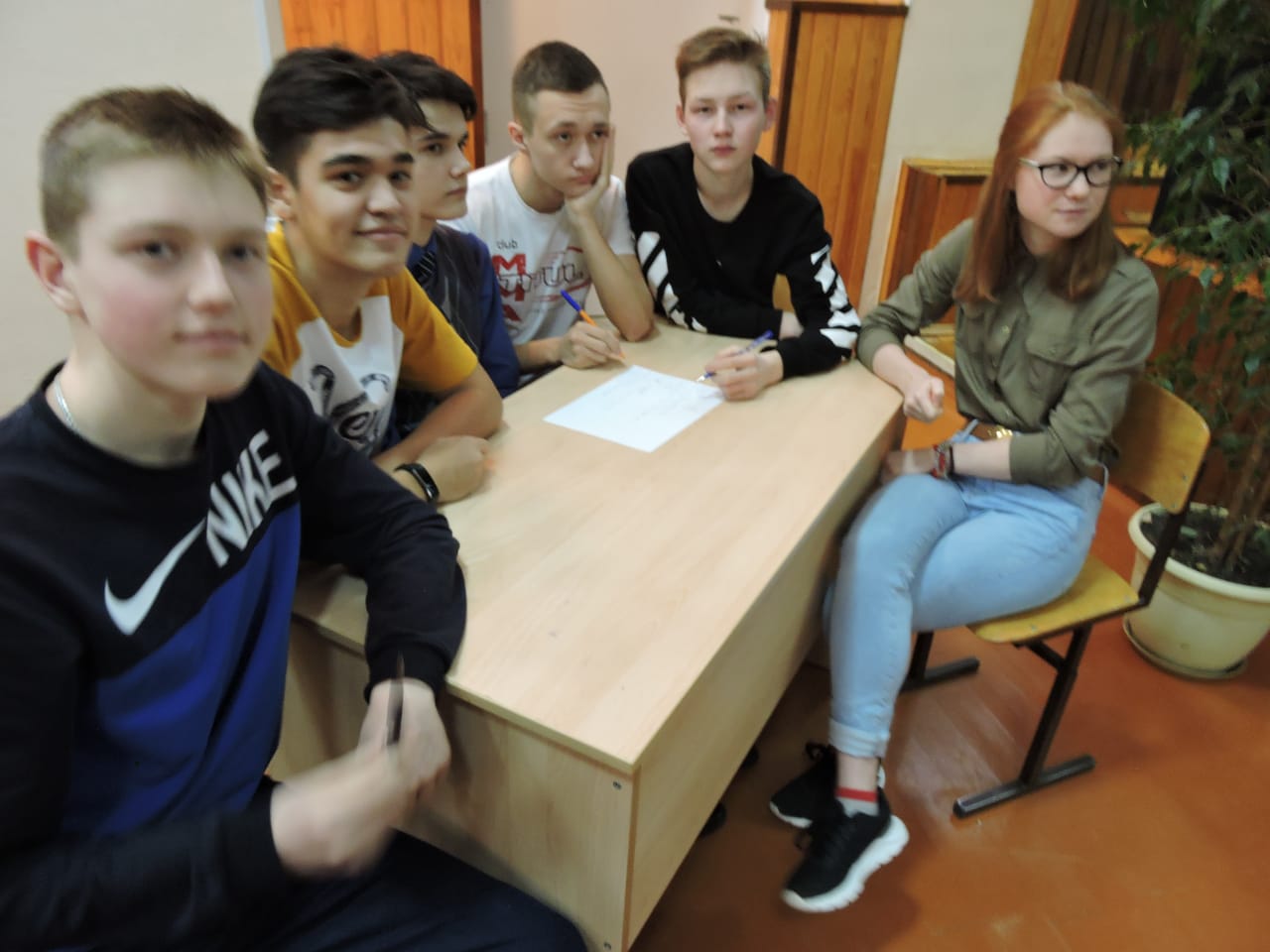 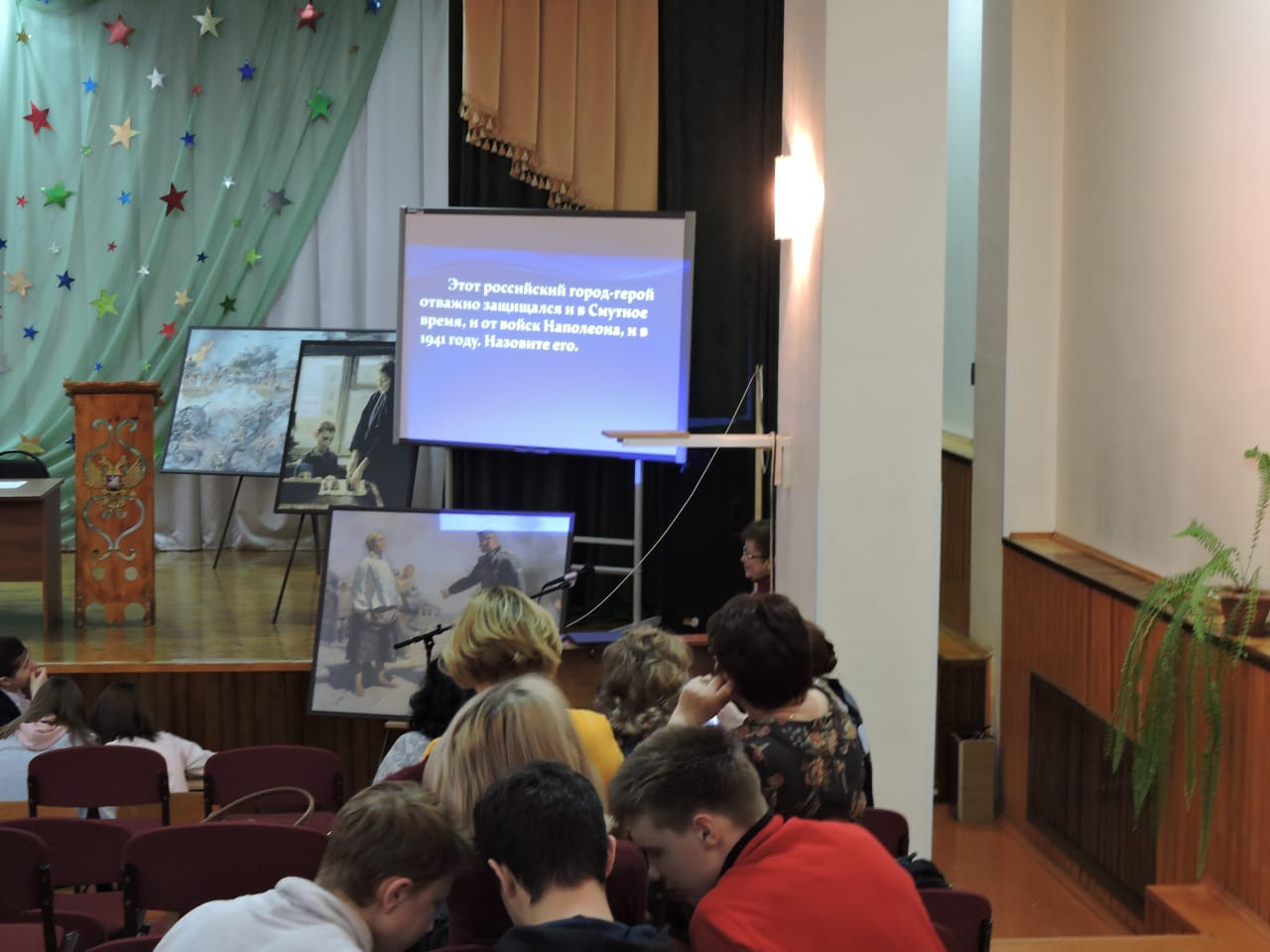 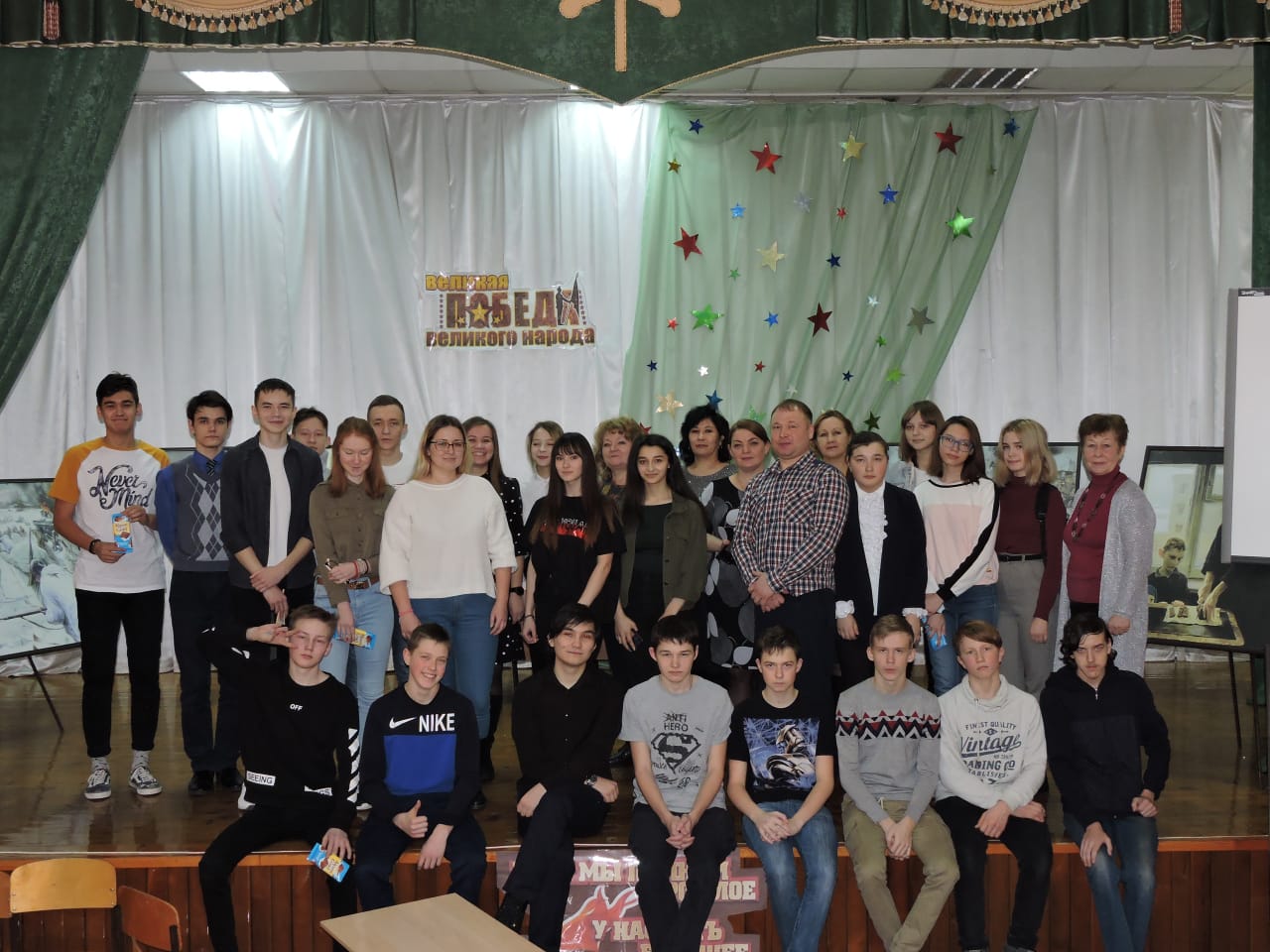 